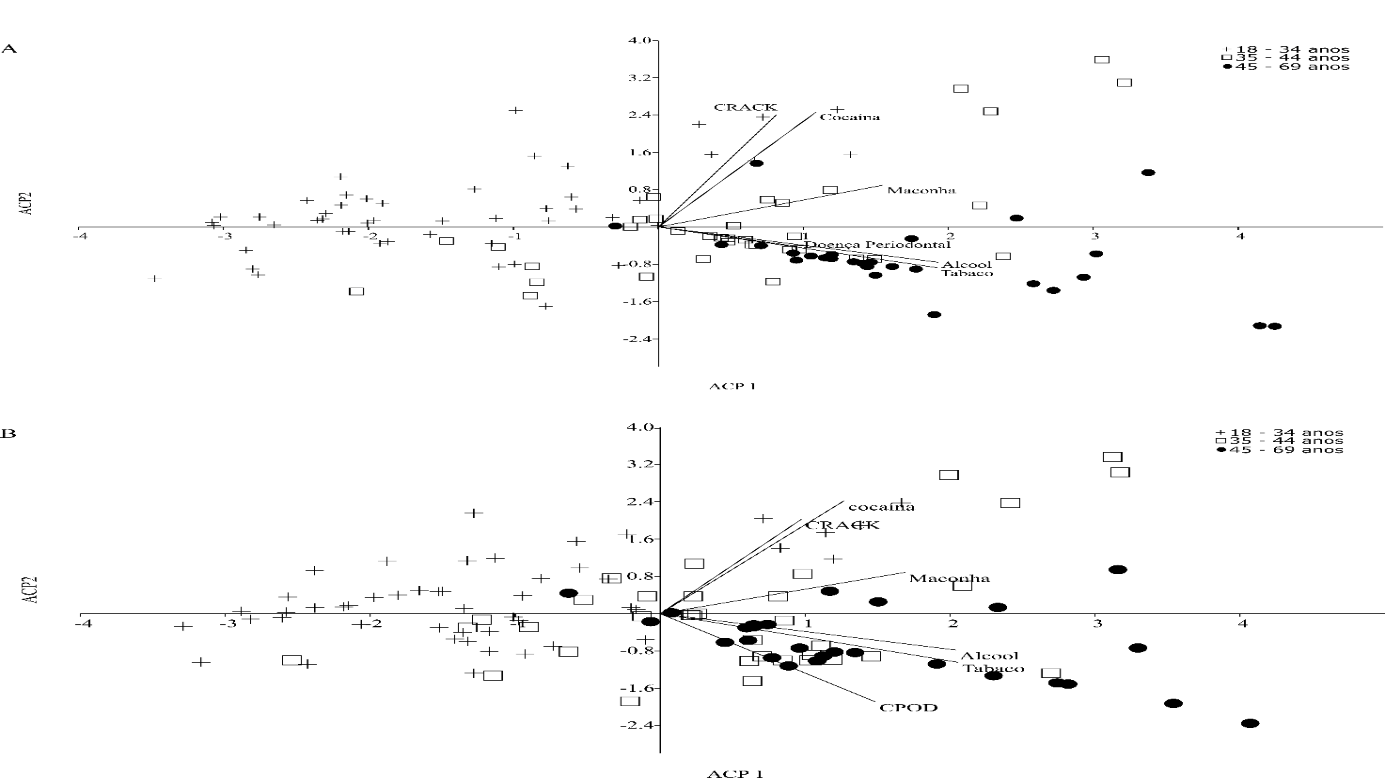 Figura 1. Gráfico de dispersão a partir das análises de componentes principais e biplot. A: Relação da doença periodontal com o tempo de uso de drogas e a idade; B: Relação da CPO-D com o tempo de uso de drogas e a idade